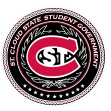 AGENDAFebruary 25, 2015Opening of MeetingCall to OrderPledge of Allegiance First Roll CallApproval of Today’s AgendaApproval of Last Meeting’s MinutesHearingsOpen Gallery Ii. Health ServicesFinance Hearings	Internal Elections 	i. At-Large Senator	ii. Judicial Council	Plenary Session IUnfinished Businessi. Tuition Freezeii. Mediation New Businessi. CA 001Report/TimelineRecess – 20 MinutesOfficer ReportsPresidentVice PresidentChief JusticeElections CommitteeExecutive AssistantAcademic AffairsCampus AffairsCommunicationsExecutive BoardFee AllocationLegislative AffairsSenate FinanceStudent ConstitutionStudent ServicesTechnology FeeUrban AffairsUniversity CommitteesPlenary Session IILast Call for Business Closing of MeetingOpen Gallery IIOpen StatementsLast Roll CallAdjournmentAGENDAFebruary 25, 2015Opening of MeetingCall to OrderPledge of Allegiance First Roll CallApproval of Today’s AgendaApproval of Last Meeting’s MinutesHearingsOpen Gallery Ii. Health ServicesFinance Hearings	Internal Elections 	i. At-Large Senator	ii. Judicial Council	Plenary Session IUnfinished Businessi. Tuition Freezeii. Mediation New Businessi. CA 001Report/TimelineRecess – 20 MinutesOfficer ReportsPresidentVice PresidentChief JusticeElections CommitteeExecutive AssistantAcademic AffairsCampus AffairsCommunicationsExecutive BoardFee AllocationLegislative AffairsSenate FinanceStudent ConstitutionStudent ServicesTechnology FeeUrban AffairsUniversity CommitteesPlenary Session IILast Call for Business Closing of MeetingOpen Gallery IIOpen StatementsLast Roll CallAdjournmentAGENDAFebruary 25, 2015Opening of MeetingCall to OrderPledge of Allegiance First Roll CallApproval of Today’s AgendaApproval of Last Meeting’s MinutesHearingsOpen Gallery Ii. Health ServicesFinance Hearings	Internal Elections 	i. At-Large Senator	ii. Judicial Council	Plenary Session IUnfinished Businessi. Tuition Freezeii. Mediation New Businessi. CA 001Report/TimelineRecess – 20 MinutesOfficer ReportsPresidentVice PresidentChief JusticeElections CommitteeExecutive AssistantAcademic AffairsCampus AffairsCommunicationsExecutive BoardFee AllocationLegislative AffairsSenate FinanceStudent ConstitutionStudent ServicesTechnology FeeUrban AffairsUniversity CommitteesPlenary Session IILast Call for Business Closing of MeetingOpen Gallery IIOpen StatementsLast Roll CallAdjournment